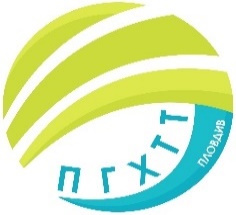 ПРОФЕСИОНАЛНА   ГИМНАЗИЯ   ПО   ХРАНИТЕЛНИ ТЕХНОЛОГИИ  И  ТЕХНИКА  –  ГР. ПЛОВДИВгр. Пловдив 4003, бул. „Васил Априлов” № 156, Директор: 032/95-28-38, Секретар: 032/95-50-18, e- mail: pghtt_plov@pghtt.net, http://pghtt.net/Утвърдил:инж. Людмила ГанчеваДиректор на ПГ по хранителни технологии и техникаПРОГРАМА ЗА ПРЕДОСТАВЯНЕ НА РАВНИ ВЪЗМОЖНОСТИ И ЗА ПРИОБЩАВАНЕ НА ДЕЦА И УЧЕНИЦИ ОТ УЯЗВИМИ ГРУПИ В ПРОФЕСИОНАЛНА ГИМНАЗИЯ ПО ХРАНИТЕЛНИ ТЕХНОЛОГИИ И ТЕХНИКА ЗА УЧЕБНАТА 2021- 2022 ГОДИНАНастоящата програма е приета на заседание на педагогическия съвет с протокол №16/14.09.2021 г. и е утвърдена със заповед №РД-1866/14.09.2021 г. на директора на ПГХТТ   І. УВОД  Програмата е изготвена на базата на основни приоритети, а именно да се разгърне потенциала на всяко дете и ученик, да се постигне по-високо качество и по-добър достъп до образование, да се постигне ранна превенция на обучителните затруднения в посока постигане на по-високо качество и по-добър достъп до образование, както и успешна реализация и социализация на ученика. Програмата е изготвена в съответствие с действащите стратегически и оперативни национални документи на централните ведомства, в изпълнение на държавната политика за предоставяне на равни възможности на всички българските граждани и за приобщаване на децата и учениците от уязвими групи, като е базирана на:•  Закон за предучилищното и училищното образование;• Стратегия за образователна интеграция на децата и учениците от етническите малцинства;• Национална стратегия на Р. България за интегриране на ромите (2021 – 2030 г.);• Закон за защита от дискриминация;• Конвенция за борба срещу дискриминацията в областта на образованието.Уязвимите групи ученици имат право на зачитане, уважение и закрила от закона. Отношението на Професионална гимназия по хранителни технологии и техника към тях е основано на признаване на тяхната равнопоставеност и равни възможности. За нас те са важна и пълноценна част от обществото и затова работим за тяхната социална интеграция и социално включване.При децата в училищна възраст се обръща особено внимание на семейството като част от образователния процес. Предвижда се паралел между интеркултурното образование и образованието на ученици със специални образователни потребности /при приемане на такива/. И в двата случая потенциалните ползи за обществото от преодоляване на пречките пред приобщаването на различните са огромни, а в същото време потенциалните рискове от игнорирането или дискриминирането биха могли да бъдат още по-сериозни. Обхващането на всяко дете с увреждане в училищна възраст в образователната система и изграждането на съответната подкрепяща среда за него е основна дейност за достъп до качествено образование. В резултат от изпълнението на дейностите по изграждане на подкрепяща среда в училище нараства броят на интегрираните деца и ученици със специални образователни потребности, ресурсните учители и другите специалисти, които подпомагат интегрираното обучение.II. Анализ на училищната среда.Уязвими групи в Професионална гимназия по хранителни технологии и техника са деца и ученици, диагностицирани със специални образователни потребности, хронични заболявания, двигателни увреждания, деца и ученици в риск, деца и ученици, застрашени или жертва на насилие, деца-сираци и полусираци, деца от различни етнически групи и с други идентифицирани нужди. Това налага изграждането на един нов комплекс от умения за общуване и познание за другия. Конкретните действия за подпомагане и предоставяне наравни възможности пред тези уязвими групи са предизвикателство, което е неделима част от процеса на модернизация на българското образование, което в противен случай ще остане чуждо за голям процент български граждани.Настоящата училищна програма има за цел да защити правата и интересите и да предостави равни възможности за приобщаване на учениците от уязвими групи, както и ефективното прилагане на училищни политики за подобряване качеството на живот на хората с увреждания, недопускане на дискриминация по признак „увреждане”, осигуряване на равни възможности, пълноценно и активно участие във всички области на училищния живот,както и  прилагане на мерки за намаляване риска от COVID-19.III. ПОДКРЕПА ЗА ЛИЧНОСТНОТО РАЗВИТИЕПриобщаващото образование е процес на осъзнаване, приемане и подкрепа на индивидуалността на всяко дете или ученик. Приемането и зачитането на неговата уникалност - индивидуалните му потребности и възможности, намират израз в оказването на подкрепата на личностното развитие, която се осъществява във връзка със Закона за училищното и предучилищното образование и Наредбата за приобщаващото образование.3.1 Обща подкрепаВ Професионална гимназия по хранителни технологии и техника се осъществява обща подкрепа за личностно развитие в изпълнение на Наредбата за приобщаващо образование. Общата подкрепа е насочена към развитие на потенциала на всяко дете и ученик и включва:екипна работа между учителите и другите педагогически специалисти; кариерно ориентиране на учениците;занимания по интереси; библиотечно-информационно обслужване; грижа за здравето въз основа на информация от родителя за здравословното състояние на ученика и за проведени медицински изследвания и консултации; поощряване с морални и материални награди;дейности по превенция на насилието и преодоляване на проблемното поведение;  превенция на обучителните затруднения3.2. Допълнителна подкрепаДопълнителната подкрепа се осъществява въз основа на направена оценка на индивидуалните потребности на определено дете или ученик от Професионална гимназия по хранителни технологии и техника.Оценката на способностите се извършва от специално назначен екип от специалисти, със заповед на Директора на ПГХТТ, съобразно необходимостта на детето и след това се потвърждава от Регионален център за подкрепа на приобщаващото образование.Учениците за които може да се поиска оценка на способностите са от следните уязвими групи: -деца със специални образователни потребности – в началото на учебната година - деца с хронични заболявания - деца в рискДопълнителната подкрепа се реализира чрез план за действие за всяко конкретно дете. Родителите задължително се включват в плана за действие като активни участници в дейностите.Ако Регионалният център препоръча допълнителна подкрепа, но родителите откажат, Професионална гимназия по хранителни технологии и техника уведомява отдел „Закрила на детето“ по местоживеене на детето с цел социалните служби да окажат съдействие и ако се налага помощ на родителите за осъзнаване на нуждите на детето.При наличие на три и повече деца/ученици в паралелка се осигурява помощник- учител за подпомагане работата на учителите. При необходимост се изработва индивидуална учебна програма по съответните учебни предмети с цел по-лесното възприемане от ученика, а също така се изготвя и индивидуален учебен план. За ученици с изявени дарби също се изработва индивидуален учебен план.IV. ПЛАН ЗА ДЕЙСТВИЕ ПО ПРОГРАМАТАV. ОЧАКВАНИ РЕЗУЛТАТИ1. Гарантиране на достъпа на всеки ученик до подкрепа за личностно развитие, в зависимост от неговите индивидуални потребности, с оглед възможността за възникване на затруднения в процеса на обучение и приобщаване и на необходимостта от подходяща подкрепа.2. Постигане на равнопоставеност и недопускане на дискриминация при провеждане на училищното образование, гаранции за които са създадените условия за обучение на всички ученици заедно, независимо от трудностите и различията, които може да възникнат при ученето и научаването и при участието им в дейността на училището.3. Сътрудничество между всички участници в процеса на предоставяне на подкрепа за личностно развитие – училището, ученикът, семейството и общността.ДейностиСрокОтговорникЗабалежкаИдентифициране на ученици, спадащи към уязвима група, които имат необходимост от обща или допълнителна подкрепа В хода на учебната  2021/2022 г.педагогически съветник, класни ръководители , учителиОценка на потребности на ученици със СОП.В хода на учебната 2021/2022 г.Екип за подкрепа на личностно развитиене по-късно от 3 месеца след идентифициране на нуждата или насочени от РУО ПловдивЕкипна работа на учителите, преподаващи в даден клас В хода на учебната 2021/2022 г.класни ръководител, учители, педагогически съветникВ хода на учебната 2021/2022 г.Допълнително обучение по учебни предмети за ученици със системни пропуски по даден учебен предмет, или за които се препоръчва такова обучение в плана за подкрепа.В хода на учебната 2021/2022 г.Координатор по чл.7 от наредбата за приобщаващо образование, учителите по съответните учебни предмети.Определяне на училищен координатор във връзка с оказване на подкрепа за личностно развитие.В началото на учебната 2021/2022 г.ДиректорКариерно ориентиранеВ хода на учебната 2021/2022 г.Педагогически съветник, класни ръководителиАнкетно проучване сред учениците и техните родители за установяване потребностите и желанията им и формиране на групи за занимания по интереси.До края на месец септември 2021 година Директор, заместник- директор, учителиИзготвяне на учебни програми за ученици с обучителни трудности, с цел адаптиране на учебното съдържание съобразно индивидуалните потребности на ученика.В хода на учебната 2021/2022 г.Преподавателите по съответните учебни предметиУтвърждава се със заповед на директора на ПГХТТ след обсъждане на ПС и ежемесечно се контролира от РУОДопълнителни консултации по учебни предмети, които се провеждат извън редовните учебни часовеВ хода на учебната 2021/2022 г. съгласно утвърден от Директора на ПГХТТ графикЗДУДНаграждаване на ученици (морално/ материално)ПостояненДиректор, заместник- директориПри и по определен повод за поощрение, определени в правилника за дейността на ПГХТТОсигуряване на подходящи информационни материали и беседи относно кариерното ориентиране на учениците от ПГХТТ.В хода на учебната 2021/2022 г.ЗДУД, класни ръководители, педагогически съветникПровеждане на беседи на здравни теми с цел превенция на дадени заболявания и здравословен начин на живот.В хода на учебната 2021/2022 гкласни ръководители,Теми, включени в тематичните разпределения за часа на класаПревантивни мерки за недопускане отпадане от училище. В хода на учебната 2021/2022 гдиректор, зам.-директор, учители, педагогически съветникСтимулиране участието на учениците в състезания и олимпиадиВ хода на учебната 2021/2022 гучителиПровеждане на диагностика във връзка с тормоза и агресията в училище. Прилагането на цялостен училищен подход, координирани и последователни усилия за предотвратяване на тормоза и създаване на по-сигурна училищна средаВ хода на учебната 2021/2022 гпедагогически съветникПровеждане на беседи в часа на класа относно приемането на „различните“.В хода на учебната 2021/2022 гКласни ръководителиИзготвяне на планове за краткосрочна подкрепа на деца в риск от отпадане.В хода на учебната 2021/2022 гКоординатор